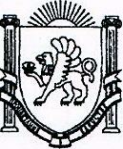 РЕСПУБЛИКА КРЫМ БАХЧИСАРАЙСКИЙ РАЙОН 
КРАСНОМАКСКИЙ СЕЛЬСКИЙСОВЕТ 36-я очередная сессия 2-го созываРЕШЕНИЕ30.01.2023г.                                   с. Красный Мак                                                № 164В соответствии с Федеральным законом от 06 октября 2003 г. № 131 «Об общих принципах организации местного самоуправления в Российской Федерации», постановлением Правительства Российской Федерации от 13.06.2006 № 374 «О перечнях документов, необходимых для принятия решения о передаче имущества из федеральной собственности в собственность субъекта Российской Федерации или муниципальную собственность, из собственности субъекта Российской Федерации в федеральную собственность или муниципальную собственность, из муниципальной собственности в федеральную собственность или собственность субъекта Российской Федерации», ст. 31 Федерального закона от 31.12.2005 N199-ФЗ (ред. от 22.10.2014) "О внесении изменений в отдельные законодательные акты Российской Федерации в связи с совершенствованием разграничения полномочий", Законом Республики Крым №38-ЗРК от 31.07.2014г. «Об особенностях регулирования имущественных и земельных отношений на территории Республики Крым», Уставом муниципального образования Красномакское сельское поселение Бахчисарайского района Республики Крым, КРАСНОМАКСКИЙ СЕЛЬСКИЙ СОВЕТ РЕШИЛ:Дать согласие на передачу муниципального имущества из муниципальной собственности муниципального образования Красномакского сельского поселения Бахчисарайского района Республики Крым в государственную собственность Республики Крым земельных участков, согласно Приложения №1.Администрации Красномакского сельского поселения Бахчисарайского района Республики Крым, совместно с Министерством имущественных и земельных отношений Республики Крым, осуществить необходимые мероприятий по передаче указанного имущества в государственную собственность Республики Крым.Установить, что право государственной собственности Республики Крым на земельный участок, указанный в п.1, возникает с момента регистрации акта - передачи земельного участка в Государственном комитете по государственной регистрации и кадастру Республики Крым.Настоящее Решение вступает в силу с момента его подписания и подлежит обнародованию на официальном Портале Правительства Республики Крым (http://bahch.rk.gov.ru/), на странице Бахчисарайского муниципального района в разделе - Муниципальные образования района, подраздел Красномакское сельское поселение.Контроль за исполнением настоящего решения возлагаю на себя.ПредседательКрасномакского сельского совета	Клименко А.В.Приложение № 1Перечень имущества, предлагаемого к передаче из муниципальной
собственности муниципального образования Красномакского сельского поселения
Бахчисарайского района Республики Крым в государственную собственностьРеспублики Крым№п/пКадастровый номер ЗУМесторасположенияЗУПлощадь ЗУкв. мКатегория земельВид разрешенного использованияземельного участка190:01:000000:2799с. Красный Мак722земли особо охраняемых территорий и объектовисторико-культурнаядеятельность290:01:120601:567с. Залесное, ул. Советская, 865земли населенныхпунктовмагазины390:01:120601:566с. Ходжа Сала1779земли населенныхпунктовритуальнаядеятельность490:01:120601:345с. Залесное, в районул. Советская3904земли населенныхпунктовритуальнаядеятельность590:01:120501:1708с. Красный Мак, в районе ул.Бахчисарайская15 294земли населенныхпунктовритуальнаядеятельность690:01:120501:1707с. Красный Мак, ул.Бахчисарайская5000земли населенныхпунктовритуальнаядеятельность790:01:120501:1704с. Холмовка в районе ул.Севастопольская3 425земли населенныхпунктовритуальнаядеятельность